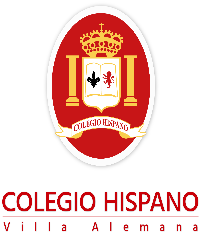 HORARIO DE CLASES 4° MEDIO CCurso: 4° Medio CCurso: 4° Medio CProfesor Jefe 4° Medio C: Edith Ortega CádizProfesor Jefe 4° Medio C: Edith Ortega CádizProfesor Jefe 4° Medio C: Edith Ortega CádizProfesor Jefe 4° Medio C: Edith Ortega CádizHoraHorarioLunesMartesMiércolesJuevesViernesCurso: 4° Año Medio CCurso: 4° Año Medio C1ª08:00 - 08:45ElectivosHistoria / Artes / MúsicaElectivosElectivosMatemática AsignaturaProfesor2ª08:45 - 09:30ElectivosHistoria / Artes / MúsicaElectivosElectivosMatemática LenguajeCamila Barraza MéndezRecreo 1509:30 - 09:45RecreoRecreoRecreoRecreoRecreoMatemáticaFrancisca Ramírez Céspedes3ª09:45 - 10:30ElectivosLenguaje ElectivosFilosofíaElectivosEducación CiudadanaCarla Zamora Carneiro4ª10:30 - 11:15ElectivosLenguaje ElectivosFilosofíaElectivosCs para la CiudadaníaEdith Ortega CádizRecreo 1511:15 - 11:30RecreoRecreoRecreoRecreoRecreoFilosofíaBelén Valdés Valdenegro5ª11:30 - 12:15Ed. CiudadanaElectivosInglés ElectivosJefatura HistoriaCarla Zamora Carneiro6ª12:15 - 13:00Ed. CiudadanaElectivosInglés ElectivosElectivosArtesMilton Delgadillo FredesAlmuerzo13:00 - 14:00ElectivosMúsicaGloria Díaz Hernández7ª14:00 - 14:45Lenguaje Jefatura Matemática Lenguaje InglésNicolás Villegas Gutiérrez8ª14:45 - 15:30Matemática Matemática Cs para la CiudadaníaLenguaje OrientaciónEdith Ortega Cádiz9ª15:30 - 16:15Matemática Cs para la CiudadaníaMatemática Participación y Argumentación en DemocraciaCamila Barraza MéndezEconomía y SociedadJecar Donoso VillasecaPromoción de Estilos de Vida Activos y Saludables 1Felipe Díaz / Mariajesús Valenzuela FormoloPromoción de Estilos de Vida Activos y Saludables 2Alex Santander Cártes / Paula Briones BravoPromoción de Estilos de Vida Activos y Saludables 3Alex Santander Cártes / Paula Briones BravoBiología de los EcosistenasEdith Ortega CádizQuímicaCynthia Villa VenegasProbabiloidades y Estadística DescriptivaFrancisca Ramírez CéspedesPensamiento Computacional y ProgramaciónKarol Larrondo Ibáñez